Описание продукта:Пластичная двухкомпонентная вязкая замазка практически без запаха. Мастика, даже нанесённая тонким слоем, обладает очень высокой износостойкостью. Выдерживает воздействие агрессивных сред и влаги.Сфера применения:Склеивание, заполнение и ремонт поверхностей из бетона, камня, дерева, стали, керамики, например, заделка трещин, заполнение мелких неровностей, установка карнизов, водосточных желобов, заполнение отверстий и трещин в листовом металле, ремонт каменных и  керамических изделий.Описание продукта:Пластичная двухкомпонентная вязкая замазка практически без запаха. Мастика, даже нанесённая тонким слоем, обладает очень высокой износостойкостью. Выдерживает воздействие агрессивных сред и влаги.Сфера применения:Склеивание, заполнение и ремонт поверхностей из бетона, камня, дерева, стали, керамики, например, заделка трещин, заполнение мелких неровностей, установка карнизов, водосточных желобов, заполнение отверстий и трещин в листовом металле, ремонт каменных и  керамических изделий.Поверхности должны быть сухими, без жира, масла и грязи. Высокопористые материалы должны быть загрунтованы грунтовкой Hagmans Primer EP.Поверхности должны быть сухими, без жира, масла и грязи. Высокопористые материалы должны быть загрунтованы грунтовкой Hagmans Primer EP.Поверхности должны быть сухими, без жира, масла и грязи. Высокопористые материалы должны быть загрунтованы грунтовкой Hagmans Primer EP.Описание продукта:Пластичная двухкомпонентная вязкая замазка практически без запаха. Мастика, даже нанесённая тонким слоем, обладает очень высокой износостойкостью. Выдерживает воздействие агрессивных сред и влаги.Сфера применения:Склеивание, заполнение и ремонт поверхностей из бетона, камня, дерева, стали, керамики, например, заделка трещин, заполнение мелких неровностей, установка карнизов, водосточных желобов, заполнение отверстий и трещин в листовом металле, ремонт каменных и  керамических изделий.Описание продукта:Пластичная двухкомпонентная вязкая замазка практически без запаха. Мастика, даже нанесённая тонким слоем, обладает очень высокой износостойкостью. Выдерживает воздействие агрессивных сред и влаги.Сфера применения:Склеивание, заполнение и ремонт поверхностей из бетона, камня, дерева, стали, керамики, например, заделка трещин, заполнение мелких неровностей, установка карнизов, водосточных желобов, заполнение отверстий и трещин в листовом металле, ремонт каменных и  керамических изделий.Описание продукта:Пластичная двухкомпонентная вязкая замазка практически без запаха. Мастика, даже нанесённая тонким слоем, обладает очень высокой износостойкостью. Выдерживает воздействие агрессивных сред и влаги.Сфера применения:Склеивание, заполнение и ремонт поверхностей из бетона, камня, дерева, стали, керамики, например, заделка трещин, заполнение мелких неровностей, установка карнизов, водосточных желобов, заполнение отверстий и трещин в листовом металле, ремонт каменных и  керамических изделий.Описание продукта:Пластичная двухкомпонентная вязкая замазка практически без запаха. Мастика, даже нанесённая тонким слоем, обладает очень высокой износостойкостью. Выдерживает воздействие агрессивных сред и влаги.Сфера применения:Склеивание, заполнение и ремонт поверхностей из бетона, камня, дерева, стали, керамики, например, заделка трещин, заполнение мелких неровностей, установка карнизов, водосточных желобов, заполнение отверстий и трещин в листовом металле, ремонт каменных и  керамических изделий.Способ применения:Способ применения:Способ применения:Описание продукта:Пластичная двухкомпонентная вязкая замазка практически без запаха. Мастика, даже нанесённая тонким слоем, обладает очень высокой износостойкостью. Выдерживает воздействие агрессивных сред и влаги.Сфера применения:Склеивание, заполнение и ремонт поверхностей из бетона, камня, дерева, стали, керамики, например, заделка трещин, заполнение мелких неровностей, установка карнизов, водосточных желобов, заполнение отверстий и трещин в листовом металле, ремонт каменных и  керамических изделий.Описание продукта:Пластичная двухкомпонентная вязкая замазка практически без запаха. Мастика, даже нанесённая тонким слоем, обладает очень высокой износостойкостью. Выдерживает воздействие агрессивных сред и влаги.Сфера применения:Склеивание, заполнение и ремонт поверхностей из бетона, камня, дерева, стали, керамики, например, заделка трещин, заполнение мелких неровностей, установка карнизов, водосточных желобов, заполнение отверстий и трещин в листовом металле, ремонт каменных и  керамических изделий.Отношение составных частей смеси:Отношение составных частей смеси:Комп. 1 часть по объёму.Комп. B 1 часть по объёмуОписание продукта:Пластичная двухкомпонентная вязкая замазка практически без запаха. Мастика, даже нанесённая тонким слоем, обладает очень высокой износостойкостью. Выдерживает воздействие агрессивных сред и влаги.Сфера применения:Склеивание, заполнение и ремонт поверхностей из бетона, камня, дерева, стали, керамики, например, заделка трещин, заполнение мелких неровностей, установка карнизов, водосточных желобов, заполнение отверстий и трещин в листовом металле, ремонт каменных и  керамических изделий.Описание продукта:Пластичная двухкомпонентная вязкая замазка практически без запаха. Мастика, даже нанесённая тонким слоем, обладает очень высокой износостойкостью. Выдерживает воздействие агрессивных сред и влаги.Сфера применения:Склеивание, заполнение и ремонт поверхностей из бетона, камня, дерева, стали, керамики, например, заделка трещин, заполнение мелких неровностей, установка карнизов, водосточных желобов, заполнение отверстий и трещин в листовом металле, ремонт каменных и  керамических изделий.Смешивание:Смешивание:Равные по объему части тщательно перемешивают до получения равномерного серого цвета.Описание продукта:Пластичная двухкомпонентная вязкая замазка практически без запаха. Мастика, даже нанесённая тонким слоем, обладает очень высокой износостойкостью. Выдерживает воздействие агрессивных сред и влаги.Сфера применения:Склеивание, заполнение и ремонт поверхностей из бетона, камня, дерева, стали, керамики, например, заделка трещин, заполнение мелких неровностей, установка карнизов, водосточных желобов, заполнение отверстий и трещин в листовом металле, ремонт каменных и  керамических изделий.Описание продукта:Пластичная двухкомпонентная вязкая замазка практически без запаха. Мастика, даже нанесённая тонким слоем, обладает очень высокой износостойкостью. Выдерживает воздействие агрессивных сред и влаги.Сфера применения:Склеивание, заполнение и ремонт поверхностей из бетона, камня, дерева, стали, керамики, например, заделка трещин, заполнение мелких неровностей, установка карнизов, водосточных желобов, заполнение отверстий и трещин в листовом металле, ремонт каменных и  керамических изделий.Описание продукта:Пластичная двухкомпонентная вязкая замазка практически без запаха. Мастика, даже нанесённая тонким слоем, обладает очень высокой износостойкостью. Выдерживает воздействие агрессивных сред и влаги.Сфера применения:Склеивание, заполнение и ремонт поверхностей из бетона, камня, дерева, стали, керамики, например, заделка трещин, заполнение мелких неровностей, установка карнизов, водосточных желобов, заполнение отверстий и трещин в листовом металле, ремонт каменных и  керамических изделий.Описание продукта:Пластичная двухкомпонентная вязкая замазка практически без запаха. Мастика, даже нанесённая тонким слоем, обладает очень высокой износостойкостью. Выдерживает воздействие агрессивных сред и влаги.Сфера применения:Склеивание, заполнение и ремонт поверхностей из бетона, камня, дерева, стали, керамики, например, заделка трещин, заполнение мелких неровностей, установка карнизов, водосточных желобов, заполнение отверстий и трещин в листовом металле, ремонт каменных и  керамических изделий.Небольшие количества (до 1 кг) можно смешать вручную с помощью прямоугольной лопастной мешалки.  Большие количества следует смешивать с использованием электрооборудования или с помощью пневматических смесителей, таких как низкоскоростная дрель с подходящей насадкой-миксером. Рекомендуется использовать защиту от разбрызгивания.Нанесение:Наносить стальным или резиновым шпателем. Примерно через трёхчасовой период отверждения мастику можно разглаживать, используя подходящий инструмент, смоченный водой. После этого могут применяться также другие эпоксидные продукты. Очистите инструменты с помощью Cellulosaförtunning (целлюлозногорастворителя) или других растворителей.Упаковка:Артикул:39270 0,6 л39272 6 лНебольшие количества (до 1 кг) можно смешать вручную с помощью прямоугольной лопастной мешалки.  Большие количества следует смешивать с использованием электрооборудования или с помощью пневматических смесителей, таких как низкоскоростная дрель с подходящей насадкой-миксером. Рекомендуется использовать защиту от разбрызгивания.Нанесение:Наносить стальным или резиновым шпателем. Примерно через трёхчасовой период отверждения мастику можно разглаживать, используя подходящий инструмент, смоченный водой. После этого могут применяться также другие эпоксидные продукты. Очистите инструменты с помощью Cellulosaförtunning (целлюлозногорастворителя) или других растворителей.Упаковка:Артикул:39270 0,6 л39272 6 лНебольшие количества (до 1 кг) можно смешать вручную с помощью прямоугольной лопастной мешалки.  Большие количества следует смешивать с использованием электрооборудования или с помощью пневматических смесителей, таких как низкоскоростная дрель с подходящей насадкой-миксером. Рекомендуется использовать защиту от разбрызгивания.Нанесение:Наносить стальным или резиновым шпателем. Примерно через трёхчасовой период отверждения мастику можно разглаживать, используя подходящий инструмент, смоченный водой. После этого могут применяться также другие эпоксидные продукты. Очистите инструменты с помощью Cellulosaförtunning (целлюлозногорастворителя) или других растворителей.Упаковка:Артикул:39270 0,6 л39272 6 лНебольшие количества (до 1 кг) можно смешать вручную с помощью прямоугольной лопастной мешалки.  Большие количества следует смешивать с использованием электрооборудования или с помощью пневматических смесителей, таких как низкоскоростная дрель с подходящей насадкой-миксером. Рекомендуется использовать защиту от разбрызгивания.Нанесение:Наносить стальным или резиновым шпателем. Примерно через трёхчасовой период отверждения мастику можно разглаживать, используя подходящий инструмент, смоченный водой. После этого могут применяться также другие эпоксидные продукты. Очистите инструменты с помощью Cellulosaförtunning (целлюлозногорастворителя) или других растворителей.Упаковка:Артикул:39270 0,6 л39272 6 лНебольшие количества (до 1 кг) можно смешать вручную с помощью прямоугольной лопастной мешалки.  Большие количества следует смешивать с использованием электрооборудования или с помощью пневматических смесителей, таких как низкоскоростная дрель с подходящей насадкой-миксером. Рекомендуется использовать защиту от разбрызгивания.Нанесение:Наносить стальным или резиновым шпателем. Примерно через трёхчасовой период отверждения мастику можно разглаживать, используя подходящий инструмент, смоченный водой. После этого могут применяться также другие эпоксидные продукты. Очистите инструменты с помощью Cellulosaförtunning (целлюлозногорастворителя) или других растворителей.Упаковка:Артикул:39270 0,6 л39272 6 лНебольшие количества (до 1 кг) можно смешать вручную с помощью прямоугольной лопастной мешалки.  Большие количества следует смешивать с использованием электрооборудования или с помощью пневматических смесителей, таких как низкоскоростная дрель с подходящей насадкой-миксером. Рекомендуется использовать защиту от разбрызгивания.Нанесение:Наносить стальным или резиновым шпателем. Примерно через трёхчасовой период отверждения мастику можно разглаживать, используя подходящий инструмент, смоченный водой. После этого могут применяться также другие эпоксидные продукты. Очистите инструменты с помощью Cellulosaförtunning (целлюлозногорастворителя) или других растворителей.Упаковка:Артикул:39270 0,6 л39272 6 лТЕХНИЧЕСКИЕ ХАРАКТЕРИСТИКИ:ТЕХНИЧЕСКИЕ ХАРАКТЕРИСТИКИ:Небольшие количества (до 1 кг) можно смешать вручную с помощью прямоугольной лопастной мешалки.  Большие количества следует смешивать с использованием электрооборудования или с помощью пневматических смесителей, таких как низкоскоростная дрель с подходящей насадкой-миксером. Рекомендуется использовать защиту от разбрызгивания.Нанесение:Наносить стальным или резиновым шпателем. Примерно через трёхчасовой период отверждения мастику можно разглаживать, используя подходящий инструмент, смоченный водой. После этого могут применяться также другие эпоксидные продукты. Очистите инструменты с помощью Cellulosaförtunning (целлюлозногорастворителя) или других растворителей.Упаковка:Артикул:39270 0,6 л39272 6 лНебольшие количества (до 1 кг) можно смешать вручную с помощью прямоугольной лопастной мешалки.  Большие количества следует смешивать с использованием электрооборудования или с помощью пневматических смесителей, таких как низкоскоростная дрель с подходящей насадкой-миксером. Рекомендуется использовать защиту от разбрызгивания.Нанесение:Наносить стальным или резиновым шпателем. Примерно через трёхчасовой период отверждения мастику можно разглаживать, используя подходящий инструмент, смоченный водой. После этого могут применяться также другие эпоксидные продукты. Очистите инструменты с помощью Cellulosaförtunning (целлюлозногорастворителя) или других растворителей.Упаковка:Артикул:39270 0,6 л39272 6 лНебольшие количества (до 1 кг) можно смешать вручную с помощью прямоугольной лопастной мешалки.  Большие количества следует смешивать с использованием электрооборудования или с помощью пневматических смесителей, таких как низкоскоростная дрель с подходящей насадкой-миксером. Рекомендуется использовать защиту от разбрызгивания.Нанесение:Наносить стальным или резиновым шпателем. Примерно через трёхчасовой период отверждения мастику можно разглаживать, используя подходящий инструмент, смоченный водой. После этого могут применяться также другие эпоксидные продукты. Очистите инструменты с помощью Cellulosaförtunning (целлюлозногорастворителя) или других растворителей.Упаковка:Артикул:39270 0,6 л39272 6 лПериод рабочей жизнеспособности:20 мин при  +20°CНебольшие количества (до 1 кг) можно смешать вручную с помощью прямоугольной лопастной мешалки.  Большие количества следует смешивать с использованием электрооборудования или с помощью пневматических смесителей, таких как низкоскоростная дрель с подходящей насадкой-миксером. Рекомендуется использовать защиту от разбрызгивания.Нанесение:Наносить стальным или резиновым шпателем. Примерно через трёхчасовой период отверждения мастику можно разглаживать, используя подходящий инструмент, смоченный водой. После этого могут применяться также другие эпоксидные продукты. Очистите инструменты с помощью Cellulosaförtunning (целлюлозногорастворителя) или других растворителей.Упаковка:Артикул:39270 0,6 л39272 6 лНебольшие количества (до 1 кг) можно смешать вручную с помощью прямоугольной лопастной мешалки.  Большие количества следует смешивать с использованием электрооборудования или с помощью пневматических смесителей, таких как низкоскоростная дрель с подходящей насадкой-миксером. Рекомендуется использовать защиту от разбрызгивания.Нанесение:Наносить стальным или резиновым шпателем. Примерно через трёхчасовой период отверждения мастику можно разглаживать, используя подходящий инструмент, смоченный водой. После этого могут применяться также другие эпоксидные продукты. Очистите инструменты с помощью Cellulosaförtunning (целлюлозногорастворителя) или других растворителей.Упаковка:Артикул:39270 0,6 л39272 6 лНебольшие количества (до 1 кг) можно смешать вручную с помощью прямоугольной лопастной мешалки.  Большие количества следует смешивать с использованием электрооборудования или с помощью пневматических смесителей, таких как низкоскоростная дрель с подходящей насадкой-миксером. Рекомендуется использовать защиту от разбрызгивания.Нанесение:Наносить стальным или резиновым шпателем. Примерно через трёхчасовой период отверждения мастику можно разглаживать, используя подходящий инструмент, смоченный водой. После этого могут применяться также другие эпоксидные продукты. Очистите инструменты с помощью Cellulosaförtunning (целлюлозногорастворителя) или других растворителей.Упаковка:Артикул:39270 0,6 л39272 6 лВремя отверждения при +20°C:Перед применением небольшой нагрузки на поверхность, обработанную мастикой, должно пройти около 12 ч. Через 24 ч отверждения мастику следует отшлифовать, чтобы обеспечить хорошее сцепление со следующим слоем. Полной прочности мастика достигает через 5-7 дней. ПРИМЕЧАНИЕ! Минимальная температура для оптимального отверждения составляет +5°C.Небольшие количества (до 1 кг) можно смешать вручную с помощью прямоугольной лопастной мешалки.  Большие количества следует смешивать с использованием электрооборудования или с помощью пневматических смесителей, таких как низкоскоростная дрель с подходящей насадкой-миксером. Рекомендуется использовать защиту от разбрызгивания.Нанесение:Наносить стальным или резиновым шпателем. Примерно через трёхчасовой период отверждения мастику можно разглаживать, используя подходящий инструмент, смоченный водой. После этого могут применяться также другие эпоксидные продукты. Очистите инструменты с помощью Cellulosaförtunning (целлюлозногорастворителя) или других растворителей.Упаковка:Артикул:39270 0,6 л39272 6 лНебольшие количества (до 1 кг) можно смешать вручную с помощью прямоугольной лопастной мешалки.  Большие количества следует смешивать с использованием электрооборудования или с помощью пневматических смесителей, таких как низкоскоростная дрель с подходящей насадкой-миксером. Рекомендуется использовать защиту от разбрызгивания.Нанесение:Наносить стальным или резиновым шпателем. Примерно через трёхчасовой период отверждения мастику можно разглаживать, используя подходящий инструмент, смоченный водой. После этого могут применяться также другие эпоксидные продукты. Очистите инструменты с помощью Cellulosaförtunning (целлюлозногорастворителя) или других растворителей.Упаковка:Артикул:39270 0,6 л39272 6 лНебольшие количества (до 1 кг) можно смешать вручную с помощью прямоугольной лопастной мешалки.  Большие количества следует смешивать с использованием электрооборудования или с помощью пневматических смесителей, таких как низкоскоростная дрель с подходящей насадкой-миксером. Рекомендуется использовать защиту от разбрызгивания.Нанесение:Наносить стальным или резиновым шпателем. Примерно через трёхчасовой период отверждения мастику можно разглаживать, используя подходящий инструмент, смоченный водой. После этого могут применяться также другие эпоксидные продукты. Очистите инструменты с помощью Cellulosaförtunning (целлюлозногорастворителя) или других растворителей.Упаковка:Артикул:39270 0,6 л39272 6 лЗначение по шкале твёрдости Shore D:67Небольшие количества (до 1 кг) можно смешать вручную с помощью прямоугольной лопастной мешалки.  Большие количества следует смешивать с использованием электрооборудования или с помощью пневматических смесителей, таких как низкоскоростная дрель с подходящей насадкой-миксером. Рекомендуется использовать защиту от разбрызгивания.Нанесение:Наносить стальным или резиновым шпателем. Примерно через трёхчасовой период отверждения мастику можно разглаживать, используя подходящий инструмент, смоченный водой. После этого могут применяться также другие эпоксидные продукты. Очистите инструменты с помощью Cellulosaförtunning (целлюлозногорастворителя) или других растворителей.Упаковка:Артикул:39270 0,6 л39272 6 лНебольшие количества (до 1 кг) можно смешать вручную с помощью прямоугольной лопастной мешалки.  Большие количества следует смешивать с использованием электрооборудования или с помощью пневматических смесителей, таких как низкоскоростная дрель с подходящей насадкой-миксером. Рекомендуется использовать защиту от разбрызгивания.Нанесение:Наносить стальным или резиновым шпателем. Примерно через трёхчасовой период отверждения мастику можно разглаживать, используя подходящий инструмент, смоченный водой. После этого могут применяться также другие эпоксидные продукты. Очистите инструменты с помощью Cellulosaförtunning (целлюлозногорастворителя) или других растворителей.Упаковка:Артикул:39270 0,6 л39272 6 лНебольшие количества (до 1 кг) можно смешать вручную с помощью прямоугольной лопастной мешалки.  Большие количества следует смешивать с использованием электрооборудования или с помощью пневматических смесителей, таких как низкоскоростная дрель с подходящей насадкой-миксером. Рекомендуется использовать защиту от разбрызгивания.Нанесение:Наносить стальным или резиновым шпателем. Примерно через трёхчасовой период отверждения мастику можно разглаживать, используя подходящий инструмент, смоченный водой. После этого могут применяться также другие эпоксидные продукты. Очистите инструменты с помощью Cellulosaförtunning (целлюлозногорастворителя) или других растворителей.Упаковка:Артикул:39270 0,6 л39272 6 лСодержание сухой массы:100%Небольшие количества (до 1 кг) можно смешать вручную с помощью прямоугольной лопастной мешалки.  Большие количества следует смешивать с использованием электрооборудования или с помощью пневматических смесителей, таких как низкоскоростная дрель с подходящей насадкой-миксером. Рекомендуется использовать защиту от разбрызгивания.Нанесение:Наносить стальным или резиновым шпателем. Примерно через трёхчасовой период отверждения мастику можно разглаживать, используя подходящий инструмент, смоченный водой. После этого могут применяться также другие эпоксидные продукты. Очистите инструменты с помощью Cellulosaförtunning (целлюлозногорастворителя) или других растворителей.Упаковка:Артикул:39270 0,6 л39272 6 лНебольшие количества (до 1 кг) можно смешать вручную с помощью прямоугольной лопастной мешалки.  Большие количества следует смешивать с использованием электрооборудования или с помощью пневматических смесителей, таких как низкоскоростная дрель с подходящей насадкой-миксером. Рекомендуется использовать защиту от разбрызгивания.Нанесение:Наносить стальным или резиновым шпателем. Примерно через трёхчасовой период отверждения мастику можно разглаживать, используя подходящий инструмент, смоченный водой. После этого могут применяться также другие эпоксидные продукты. Очистите инструменты с помощью Cellulosaförtunning (целлюлозногорастворителя) или других растворителей.Упаковка:Артикул:39270 0,6 л39272 6 лНебольшие количества (до 1 кг) можно смешать вручную с помощью прямоугольной лопастной мешалки.  Большие количества следует смешивать с использованием электрооборудования или с помощью пневматических смесителей, таких как низкоскоростная дрель с подходящей насадкой-миксером. Рекомендуется использовать защиту от разбрызгивания.Нанесение:Наносить стальным или резиновым шпателем. Примерно через трёхчасовой период отверждения мастику можно разглаживать, используя подходящий инструмент, смоченный водой. После этого могут применяться также другие эпоксидные продукты. Очистите инструменты с помощью Cellulosaförtunning (целлюлозногорастворителя) или других растворителей.Упаковка:Артикул:39270 0,6 л39272 6 лПожароопасность:НепожароопаснаНебольшие количества (до 1 кг) можно смешать вручную с помощью прямоугольной лопастной мешалки.  Большие количества следует смешивать с использованием электрооборудования или с помощью пневматических смесителей, таких как низкоскоростная дрель с подходящей насадкой-миксером. Рекомендуется использовать защиту от разбрызгивания.Нанесение:Наносить стальным или резиновым шпателем. Примерно через трёхчасовой период отверждения мастику можно разглаживать, используя подходящий инструмент, смоченный водой. После этого могут применяться также другие эпоксидные продукты. Очистите инструменты с помощью Cellulosaförtunning (целлюлозногорастворителя) или других растворителей.Упаковка:Артикул:39270 0,6 л39272 6 лНебольшие количества (до 1 кг) можно смешать вручную с помощью прямоугольной лопастной мешалки.  Большие количества следует смешивать с использованием электрооборудования или с помощью пневматических смесителей, таких как низкоскоростная дрель с подходящей насадкой-миксером. Рекомендуется использовать защиту от разбрызгивания.Нанесение:Наносить стальным или резиновым шпателем. Примерно через трёхчасовой период отверждения мастику можно разглаживать, используя подходящий инструмент, смоченный водой. После этого могут применяться также другие эпоксидные продукты. Очистите инструменты с помощью Cellulosaförtunning (целлюлозногорастворителя) или других растворителей.Упаковка:Артикул:39270 0,6 л39272 6 лНебольшие количества (до 1 кг) можно смешать вручную с помощью прямоугольной лопастной мешалки.  Большие количества следует смешивать с использованием электрооборудования или с помощью пневматических смесителей, таких как низкоскоростная дрель с подходящей насадкой-миксером. Рекомендуется использовать защиту от разбрызгивания.Нанесение:Наносить стальным или резиновым шпателем. Примерно через трёхчасовой период отверждения мастику можно разглаживать, используя подходящий инструмент, смоченный водой. После этого могут применяться также другие эпоксидные продукты. Очистите инструменты с помощью Cellulosaförtunning (целлюлозногорастворителя) или других растворителей.Упаковка:Артикул:39270 0,6 л39272 6 лСрок годности:2 годаНебольшие количества (до 1 кг) можно смешать вручную с помощью прямоугольной лопастной мешалки.  Большие количества следует смешивать с использованием электрооборудования или с помощью пневматических смесителей, таких как низкоскоростная дрель с подходящей насадкой-миксером. Рекомендуется использовать защиту от разбрызгивания.Нанесение:Наносить стальным или резиновым шпателем. Примерно через трёхчасовой период отверждения мастику можно разглаживать, используя подходящий инструмент, смоченный водой. После этого могут применяться также другие эпоксидные продукты. Очистите инструменты с помощью Cellulosaförtunning (целлюлозногорастворителя) или других растворителей.Упаковка:Артикул:39270 0,6 л39272 6 лНебольшие количества (до 1 кг) можно смешать вручную с помощью прямоугольной лопастной мешалки.  Большие количества следует смешивать с использованием электрооборудования или с помощью пневматических смесителей, таких как низкоскоростная дрель с подходящей насадкой-миксером. Рекомендуется использовать защиту от разбрызгивания.Нанесение:Наносить стальным или резиновым шпателем. Примерно через трёхчасовой период отверждения мастику можно разглаживать, используя подходящий инструмент, смоченный водой. После этого могут применяться также другие эпоксидные продукты. Очистите инструменты с помощью Cellulosaförtunning (целлюлозногорастворителя) или других растворителей.Упаковка:Артикул:39270 0,6 л39272 6 лНебольшие количества (до 1 кг) можно смешать вручную с помощью прямоугольной лопастной мешалки.  Большие количества следует смешивать с использованием электрооборудования или с помощью пневматических смесителей, таких как низкоскоростная дрель с подходящей насадкой-миксером. Рекомендуется использовать защиту от разбрызгивания.Нанесение:Наносить стальным или резиновым шпателем. Примерно через трёхчасовой период отверждения мастику можно разглаживать, используя подходящий инструмент, смоченный водой. После этого могут применяться также другие эпоксидные продукты. Очистите инструменты с помощью Cellulosaförtunning (целлюлозногорастворителя) или других растворителей.Упаковка:Артикул:39270 0,6 л39272 6 лНебольшие количества (до 1 кг) можно смешать вручную с помощью прямоугольной лопастной мешалки.  Большие количества следует смешивать с использованием электрооборудования или с помощью пневматических смесителей, таких как низкоскоростная дрель с подходящей насадкой-миксером. Рекомендуется использовать защиту от разбрызгивания.Нанесение:Наносить стальным или резиновым шпателем. Примерно через трёхчасовой период отверждения мастику можно разглаживать, используя подходящий инструмент, смоченный водой. После этого могут применяться также другие эпоксидные продукты. Очистите инструменты с помощью Cellulosaförtunning (целлюлозногорастворителя) или других растворителей.Упаковка:Артикул:39270 0,6 л39272 6 лНебольшие количества (до 1 кг) можно смешать вручную с помощью прямоугольной лопастной мешалки.  Большие количества следует смешивать с использованием электрооборудования или с помощью пневматических смесителей, таких как низкоскоростная дрель с подходящей насадкой-миксером. Рекомендуется использовать защиту от разбрызгивания.Нанесение:Наносить стальным или резиновым шпателем. Примерно через трёхчасовой период отверждения мастику можно разглаживать, используя подходящий инструмент, смоченный водой. После этого могут применяться также другие эпоксидные продукты. Очистите инструменты с помощью Cellulosaförtunning (целлюлозногорастворителя) или других растворителей.Упаковка:Артикул:39270 0,6 л39272 6 лНебольшие количества (до 1 кг) можно смешать вручную с помощью прямоугольной лопастной мешалки.  Большие количества следует смешивать с использованием электрооборудования или с помощью пневматических смесителей, таких как низкоскоростная дрель с подходящей насадкой-миксером. Рекомендуется использовать защиту от разбрызгивания.Нанесение:Наносить стальным или резиновым шпателем. Примерно через трёхчасовой период отверждения мастику можно разглаживать, используя подходящий инструмент, смоченный водой. После этого могут применяться также другие эпоксидные продукты. Очистите инструменты с помощью Cellulosaförtunning (целлюлозногорастворителя) или других растворителей.Упаковка:Артикул:39270 0,6 л39272 6 лЦвета:Комп. A = чёрная пастаКомп. B = белая пастаЦвета:Комп. A = чёрная пастаКомп. B = белая паста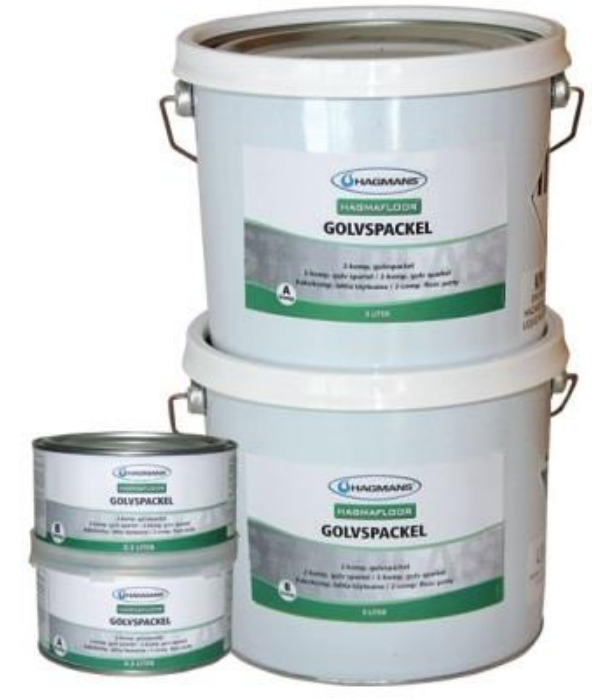 Подготовка:Бетонное основание должно быть сухим, без грязи, масла и тому подобного. Цементная плёнка должна быть удалена, например, шлифованием, пескоструйной обработкой или кислотной промывкой. При нанесении покрытия на существующую краску поверхность должна быть отшлифована, а шелушащаяся краска удалена.Подготовка:Бетонное основание должно быть сухим, без грязи, масла и тому подобного. Цементная плёнка должна быть удалена, например, шлифованием, пескоструйной обработкой или кислотной промывкой. При нанесении покрытия на существующую краску поверхность должна быть отшлифована, а шелушащаяся краска удалена.